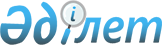 Об утверждении Положения о государственном учреждении "Управление физической культуры и спорта акимата Костанайской области"Постановление акимата Костанайской области от 7 декабря 2021 года № 560.
      В соответствии со статьей 27 Закона Республики Казахстан "О местном государственном управлении и самоуправлении в Республике Казахстан" и постановлением Правительства Республики Казахстан от 1 сентября 2021 года № 590 "О некоторых вопросах организации деятельности государственных органов и их структурных подразделений" акимат Костанайской области ПОСТАНОВЛЯЕТ:
      1. Утвердить прилагаемое Положение о государственном учреждении "Управление физической культуры и спорта акимата Костанайской области".
      2. Государственному учреждению "Управление физической культуры и спорта акимата Костанайской области" в установленном законодательством Республики Казахстан порядке обеспечить:
      1) государственную регистрацию вышеуказанного Положения в органах юстиции в установленном законодательством порядке;
      2) в течение двадцати календарных дней со дня подписания настоящего постановления направление его копии в электронном виде на казахском и русском языках в филиал республиканского государственного предприятия на праве хозяйственного ведения "Институт законодательства и правовой информации Республики Казахстан" Министерства юстиции Республики Казахстан по Костанайской области для официального опубликования и включения в Эталонный контрольный банк нормативных правовых актов Республики Казахстан;
      3) размещение настоящего постановления на интернет-ресурсе акимата Костанайской области после его официального опубликования.
      3. Контроль за исполнением настоящего постановления возложить на курирующего заместителя акима Костанайской области.
      4. Настоящее постановление вводится в действие со дня его первого официального опубликования. Положение о государственном учреждении "Управление физической культуры и спорта акимата Костанайской области" Глава 1. Общие положения
      1. Государственное учреждение "Управление физической культуры и спорта акимата Костанайской области" (далее – Управление) является государственным органом Республики Казахстан, осуществляющим руководство в сфере физической культуры и спорта.
      2. Управление имеет подведомственные организации, указанные в приложении к настоящему Положению.
      3. Управление осуществляет свою деятельность в соответствии с Конституцией и законами Республики Казахстан, актами Президента и Правительства Республики Казахстан, иными нормативными правовыми актами, а также настоящим Положением.
      4. Управление является юридическим лицом в организационно-правовой форме государственного учреждения, имеет печати с изображением Государственного Герба Республики Казахстан и штампы со своим наименованием на государственном языке, бланки установленного образца, счета в органах казначейства в соответствии с законодательством Республики Казахстан.
      5. Управление вступает в гражданско-правовые отношения от собственного имени.
      6. Управление имеет право выступать стороной гражданско-правовых отношений от имени государства, если оно уполномочено на это в соответствии с законодательством Республики Казахстан.
      7. Управление по вопросам своей компетенции в установленном законодательством порядке принимает решения, оформляемые приказами руководителя Управления.
      8. Структура и лимит штатной численности Управления утверждаются в соответствии с законодательством Республики Казахстан.
      9. Местонахождение юридического лица: Республика Казахстан, 110000, Костанайская область, город Костанай, улица М. Дулатова, строение 68.
      Сноска. Пункт 9 – в редакции постановления акимата Костанайской области от 04.04.2023 № 139 (вводится в действие со дня его первого официального опубликования).


      10. Настоящее Положение является учредительным документом Управления.
      11. Финансирование деятельности Управления осуществляется из местного бюджета в соответствии с законодательством Республики Казахстан.
      12. Управлению не допускается вступать в договорные отношения с субъектами предпринимательства на предмет выполнения обязанностей, являющихся полномочиями Управления.
      Если Управлению законодательными актами предоставлено право осуществлять приносящую доходы деятельность, то полученные доходы направляются в государственный бюджет, если иное не установлено законодательством Республики Казахстан. Глава 2. Задачи и полномочия государственного органа
      13. Задачи:
      1) обеспечение безопасности жизни и здоровья лиц, занимающихся физической культурой и спортом, а также участников и зрителей физкультурно-оздоровительных и спортивных мероприятий и соблюдение общественного порядка в местах проведения спортивно-массовых мероприятий;
      2) развитие национальных, технических и прикладных видов спорта;
      3) поддержка и стимулирование физической культуры и спорта;
      4) развитие спортивной инфраструктуры, в том числе с применением механизма государственно-частного партнерства.
      14. Полномочия:
      1) права:
      в пределах своей компетенции запрашивать и получать необходимую информацию, документы и иные материалы от государственных органов и должностных лиц и других организаций;
      организовывать и проводить информационно-презентационные мероприятия, а также совещания по вопросам деятельности Управления;
      предоставлять юридическим и физическим лицам разъяснения по вопросам, отнесенным к компетенции Управления;
      иные права, предусмотренные законодательством Республики Казахстан;
      2) обязанности:
      соблюдать нормы действующего законодательства Республики Казахстан;
      качественно и своевременно исполнять акты и поручения Президента, Правительства Республики Казахстан и иных центральных исполнительных органов, а также акима и акимата области;
      повышать качество предоставления государственных услуг;
      иные обязанности, предусмотренные законодательством Республики Казахстан.
      15. Функции:
      1) создает инфраструктуру для занятий спортом физических лиц по месту жительства и в местах их массового отдыха;
      2) проводит областные спортивные соревнования по видам спорта, а также участвует в проведении республиканских и международных соревнований по видам спорта, в том числе национальным, техническим и прикладным, массовому спорту, а также среди спортсменов-ветеранов совместно с республиканскими и (или) местными аккредитованными спортивными федерациями;
      3) обеспечивает подготовку областных сборных команд по видам спорта и их выступления на республиканских и международных спортивных соревнованиях;
      4) обеспечивает развитие массового спорта, спорта среди лиц с инвалидностью и национальных видов спорта на территории области;
      5) координирует деятельность физкультурно-спортивных организаций на территории области;
      6) присваивает спортсменам спортивные разряды: кандидат в мастера спорта Республики Казахстан, спортсмен 1 разряда;
      7) присваивает квалификационные категории: тренер высшего уровня квалификации первой категории, тренер среднего уровня квалификации первой категории, методист высшего уровня квалификации первой категории, методист среднего уровня квалификации первой категории, инструктор-спортсмен высшего уровня квалификации первой категории, спортивный судья первой категории;
      8) утверждает единый региональный календарь спортивно-массовых мероприятий по предложениям региональных и местных аккредитованных спортивных федераций и обеспечивает его реализацию;
      9) координирует организацию и проведение спортивных мероприятий на территории области;
      10) осуществляет сбор, анализ и предоставляет уполномоченному органу в области физической культуры и спорта информацию по развитию физической культуры и спорта на территории области по форме и в сроки, установленные законодательством Республики Казахстан;
      11) осуществляет аккредитацию местных спортивных федераций;
      12) реализует типовые образовательные учебные программы по видам спорта для областных школ-интернатов для одаренных в спорте детей;
      13) согласовывает типовые учебные планы областных школ-интернатов для одаренных в спорте детей;
      14) формирует и утверждает областные списки сборных команд по видам спорта по предложениям региональных и местных аккредитованных спортивных федераций;
      15) организует медицинское обеспечение официальных физкультурных и спортивных мероприятий;
      16) координирует использование физкультурно-оздоровительных и спортивных сооружений;
      17) присваивает статусы "специализированная" спортивная школа, "специализированное" отделениям спортивных школ;
      18) согласовывает с республиканскими аккредитованными спортивными федерациями техническую спецификацию и техническое задание на проектирование спортивных сооружений, предназначенных для проведения соревнований международного и республиканского уровня;
      19) разрабатывает и утверждает размеры выплат ежемесячного денежного содержания спортсменам, входящим в состав сборных команд Республики Казахстан по видам спорта (национальных сборных команд по видам спорта), их тренерам, а так же спортсменам, выступающим в составах сборных команд Республики Казахстан (национальных сборных команд) по игровым видам спорта, их тренерам и руководителям клубных команд;
      20) разрабатывает и утверждает по согласованию с уполномоченным органом в области физической культуры и спорта региональный перечень приоритетных видов спорта;
      21) в пределах своей компетенции осуществляет иные функции, возложенные на Управление.
      Сноска. Пункт 15 с изменением, внесенным постановлением акимата Костанайской области от 04.04.2023 № 139 (вводится в действие со дня его первого официального опубликования).

 Глава 3. Статус, полномочия первого руководителя государственного органа
      16. Руководство Управлением осуществляется первым руководителем, который несет персональную ответственность за выполнение возложенных на Управление задач и осуществление им своих полномочий.
      17. Первый руководитель Управления назначается на должность и освобождается от должности в соответствии с законодательством Республики Казахстан.
      18. Первый руководитель Управления имеет заместителей, которые назначаются на должности и освобождаются от должностей в соответствии с законодательством Республики Казахстан.
      19. Полномочия первого руководителя Управления:
      1) назначает на должности и освобождает от должностей работников Управления;
      2) утверждает структуру, положения о структурных подразделениях и должностные инструкции работников Управления;
      3) утверждает план финансирования по обязательствам и платежам;
      4) представляет Управление в государственных органах, иных организациях в соответствии с действующим законодательством Республики Казахстан;
      5) обладает правом первой подписи;
      6) несет персональную ответственность за непринятие мер по противодействию коррупции;
      7) издает приказы и дает указания, обязательные для исполнения работниками Управления;
      8) принимает меры поощрения, оказания материальной помощи и налагает дисциплинарные взыскания на работников Управления;
      9) осуществляет иные полномочия в соответствии с законодательством Республики Казахстан.
      Исполнение полномочий первого руководителя Управления в период его отсутствия осуществляется лицом, его замещающим в соответствии с действующим законодательством.
      20. Первый руководитель определяет полномочия своих заместителей в соответствии с действующим законодательством. Глава 4. Имущество государственного органа
      21. Управление может иметь на праве оперативного управления обособленное имущество в случаях, предусмотренных законодательством.
      Имущество Управления формируется за счет имущества, переданного ему собственником, а также имущества (включая денежные доходы), приобретенного в результате собственной деятельности, и иных источников, не запрещенных законодательством Республики Казахстан.
      22. Имущество, закрепленное за Управлением, относится к коммунальной собственности.
      23. Управление не вправе самостоятельно отчуждать или иным способом распоряжаться закрепленным за ним имуществом и имуществом, приобретенным за счет средств, выданных ему по плану финансирования, если иное не установлено законодательством. Глава 5. Реорганизация и упразднение государственного органа
      24. Реорганизация и упразднение Управления осуществляются в соответствии с законодательством Республики Казахстан. Перечень государственных учреждений, находящихся в ведении государственного учреждения "Управление физической культуры и спорта акимата Костанайской области"
      Сноска. Приложение с изменением, внесенным постановлением акимата Костанайской области от 04.04.2023 № 139 (вводится в действие со дня его первого официального опубликования).
      1. Коммунальное государственное учреждение "Детско-юношеская спортивная школа № 1 имени Кадырбека Оспанова" Управления физической культуры и спорта акимата Костанайской области.
      2. Коммунальное государственное учреждение "Детско-юношеская спортивная школа № 2" Управления физической культуры и спорта акимата Костанайской области.
      3. Коммунальное государственное учреждение "Детско-юношеская спортивная школа № 3" Управления физической культуры и спорта акимата Костанайской области.
      4. Коммунальное государственное учреждение "Школа высшего спортивного мастерства" Управления физической культуры и спорта акимата Костанайской области.
      5. Коммунальное государственное учреждение "Центр подготовки олимпийского резерва" Управления физической культуры и спорта акимата Костанайской области.
      6. Коммунальное государственное учреждение "Детско-юношеская школа олимпийского резерва имени Владимира Матвиенко" Управления физической культуры и спорта акимата Костанайской области.
      7. Коммунальное государственное учреждение "Костанайская городская детско-юношеская спортивная школа" Управления физической культуры и спорта акимата Костанайской области.
      8. Коммунальное государственное учреждение "Лисаковская городская детско-юношеская спортивная школа" Управления физической культуры и спорта акимата Костанайской области.
      9. Коммунальное государственное учреждение "Спортивный клуб инвалидов" Управления физической культуры и спорта акимата Костанайской области.
      10. Коммунальное государственное учреждение "Алтынсаринская районная детско-юношеская спортивная школа" Управления физической культуры и спорта акимата Костанайской области.
      11. Коммунальное государственное учреждение "Амангельдинская районная детско-юношеская спортивная школа имени Ералхана Сейкенова" Управления физической культуры и спорта акимата Костанайской области;
      12. Коммунальное государственное учреждение "Аркалыкская городская детско-юношеская спортивная школа" Управления физической культуры и спорта акимата Костанайской области.
      13. Коммунальное государственное учреждение "Аулиекольская районная детско-юношеская спортивная школа" Управления физической культуры и спорта акимата Костанайской области.
      14. Коммунальное государственное учреждение "Денисовская районная детско-юношеская спортивная школа" Управления физической культуры и спорта акимата Костанайской области.
      15. Коммунальное государственное учреждение "Джангельдинская районная детско-юношеская спортивная школа" Управления физической культуры и спорта акимата Костанайской области.
      16. Коммунальное государственное учреждение "Детско-юношеская спортивная школа футбола" Управления физической культуры и спорта акимата Костанайской области.
      17. Коммунальное государственное учреждение "Детско-юношеская спортивная школа города Костаная" Управления физической культуры и спорта акимата Костанайской области.
      18. Коммунальное государственное учреждение "Детско-юношеская школа национальных видов спорта" Управления физической культуры и спорта акимата Костанайской области.
      19. Коммунальное государственное учреждение "Житикаринская районная детско-юношеская спортивная школа" Управления физической культуры и спорта акимата Костанайской области.
      20. Коммунальное государственное учреждение "Камыстинская районная детско-юношеская спортивная школа" Управления физической культуры и спорта акимата Костанайской области.
      21. Коммунальное государственное учреждение "Карабалыкская районная детско-юношеская спортивная школа" Управления физической культуры и спорта акимата Костанайской области.
      22. Коммунальное государственное учреждение "Карасуская районная детско-юношеская спортивная школа" Управления физической культуры и спорта акимата Костанайской области.
      23. Коммунальное государственное учреждение "Костанайская районная детско-юношеская спортивная школа" Управления физической культуры и спорта акимата Костанайской области.
      24. Коммунальное государственное учреждение "Мендыкаринская районная детско-юношеская спортивная школа" Управления физической культуры и спорта акимата Костанайской области.
      25. Коммунальное государственное учреждение "Наурзумская районная детско-юношеская спортивная школа" Управления физической культуры и спорта акимата Костанайской области.
      26. Коммунальное государственное учреждение "Рудненская городская детско-юношеская спортивная школа № 1" Управления физической культуры и спорта акимата Костанайской области.
      27. Коммунальное государственное учреждение "Рудненская городская детско-юношеская спортивная школа № 2" Управления физической культуры и спорта акимата Костанайской области.
      28. Коммунальное государственное учреждение "Детско-юношеская спортивная школа района Беимбета Майлина" Управления физической культуры и спорта акимата Костанайской области.
      29. Коммунальное государственное учреждение "Спортивная школа гольфа" Управления физической культуры и спорта акимата Костанайской области.
      30. Коммунальное государственное учреждение "Сарыкольская районная детско-юношеская спортивная школа" Управления физической культуры и спорта акимата Костанайской области.
      31. Коммунальное государственное учреждение "Узункольская районная детско-юношеская спортивная школа" Управления физической культуры и спорта акимата Костанайской области.
      32. Коммунальное государственное учреждение "Федоровская районная детско-юношеская спортивная школа" Управления физической культуры и спорта акимата Костанайской области.
      33. Коммунальное государственное учреждение "Детско-юношеская спортивная школа шахмат" Управления физической культуры и спорта акимата Костанайской области.
      34. Коммунальное государственное учреждение "Спортивный клуб единоборств" Управления физической культуры и спорта акимата Костанайской области.
					© 2012. РГП на ПХВ «Институт законодательства и правовой информации Республики Казахстан» Министерства юстиции Республики Казахстан
				
      Аким Костанайской области 

А. Мухамбетов
Утвержденопостановлением акиматаКостанайской областиот 7 декабря 2021 года№ 560Приложениек Положению о государственномучреждении "Управлениефизической культуры и спортаакимата Костанайской области"